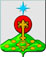 РОССИЙСКАЯ ФЕДЕРАЦИЯСвердловская областьДУМА СЕВЕРОУРАЛЬСКОГО ГОРОДСКОГО ОКРУГАРЕШЕНИЕот 29 ноября 2023 года	                    № 61  г. СевероуральскО внесении изменений в Правила землепользования и застройки Североуральского городского округа, утвержденные Решением Думы Североуральского городского округа от 21 декабря 2012 года № 152Руководствуясь Градостроительным кодексом Российской Федерации, Федеральным законом от 6 октября 2003 года № 131-ФЗ «Об общих принципах организации местного самоуправления в Российской Федерации», Уставом Североуральского городского округа, постановлением Главы Североуральского городского округа от 07.09.2023 № 1038 «О проведении общественных обсуждений по проекту о внесении изменений в Правила землепользования и застройки Североуральского городского округа», Протоколом общественных обсуждений 
от 11.10.2023, Заключением о результатах проведения общественных обсуждений от 11.10.2023, Дума Североуральского городского округаРЕШИЛА:Внести в Правила землепользования и застройки Североуральского городского округа, утвержденные Решением Думы Североуральского городского округа от 21 декабря 2012 года № 152 (с изменениями, внесенными Решениями Думы Североуральского городского округа от 25.02.2015 № 15, от 31.03.2017 № 20, от 04.12.2019 № 66, от 25.06.2020 № 38, от 25.11.2020 № 59, от 23.06.2021 № 45, от 27.04.2022 № 32, от 28.09.2022 № 16), следующие изменения:1) таблицу 2 статьи 18 дополнить строкой с кодом 4.9.2 следующего содержания:2) в таблице 3 статьи 19:строку с кодом 2.3 изложить в следующей редакции:строку 2.1.1, расположенную после строки 2.3, исключить;дополнить строкой с кодом 4.9.2 следующего содержания:2. Опубликовать настоящее Решение в газете «Наше слово» и разместить на официальном сайте Администрации Североуральского городского округа.3. Контроль за исполнением настоящего Решения возложить на постоянную депутатскую комиссию Думы Североуральского городского округа по городскому хозяйству и землепользованию (Гуськов П.А.).4.9.2.Стоянка транспортных средств--О--2.3Блокированная жилая застройкагород Североуральск (для вновь образуемых земельных участков)0,020,2ну40152.3Блокированная жилая застройкапоселки:Третий Северный, Калья, Покровск-Уральский, Баяновка, Черёмухово, Сосьва, Бокситы, село Всеволодо-Благодатское (для вновь образуемых земельных участков)0,020,3ну4015- по фактическому пользованию- для земельных участков под существующими домовладениями, право на которые не было оформлено надлежащим образом до 30.01.2001, т.е. вступления в силу Земельного кодекса Российской Федерации от 25.10.2001 № 136-ФЗ, а также в случае бесплатного приобретения гражданами земельных участков, по основаниям, установленным федеральным законом.Для приведения в соответствие документации и сведений на земельный участок с фактическим использованием, при уточнении площади ранее учтенного земельного участка, минимальный размер участка не устанавливается;- за границей населенных пунктов (полевой земельный участок)-от 0,3 га до 1,0 га- по фактическому пользованию- для земельных участков под существующими домовладениями, право на которые не было оформлено надлежащим образом до 30.01.2001, т.е. вступления в силу Земельного кодекса Российской Федерации от 25.10.2001 № 136-ФЗ, а также в случае бесплатного приобретения гражданами земельных участков, по основаниям, установленным федеральным законом.Для приведения в соответствие документации и сведений на земельный участок с фактическим использованием, при уточнении площади ранее учтенного земельного участка, минимальный размер участка не устанавливается;- за границей населенных пунктов (полевой земельный участок)-от 0,3 га до 1,0 га- по фактическому пользованию- для земельных участков под существующими домовладениями, право на которые не было оформлено надлежащим образом до 30.01.2001, т.е. вступления в силу Земельного кодекса Российской Федерации от 25.10.2001 № 136-ФЗ, а также в случае бесплатного приобретения гражданами земельных участков, по основаниям, установленным федеральным законом.Для приведения в соответствие документации и сведений на земельный участок с фактическим использованием, при уточнении площади ранее учтенного земельного участка, минимальный размер участка не устанавливается;- за границей населенных пунктов (полевой земельный участок)-от 0,3 га до 1,0 га- по фактическому пользованию- для земельных участков под существующими домовладениями, право на которые не было оформлено надлежащим образом до 30.01.2001, т.е. вступления в силу Земельного кодекса Российской Федерации от 25.10.2001 № 136-ФЗ, а также в случае бесплатного приобретения гражданами земельных участков, по основаниям, установленным федеральным законом.Для приведения в соответствие документации и сведений на земельный участок с фактическим использованием, при уточнении площади ранее учтенного земельного участка, минимальный размер участка не устанавливается;- за границей населенных пунктов (полевой земельный участок)-от 0,3 га до 1,0 га- по фактическому пользованию- для земельных участков под существующими домовладениями, право на которые не было оформлено надлежащим образом до 30.01.2001, т.е. вступления в силу Земельного кодекса Российской Федерации от 25.10.2001 № 136-ФЗ, а также в случае бесплатного приобретения гражданами земельных участков, по основаниям, установленным федеральным законом.Для приведения в соответствие документации и сведений на земельный участок с фактическим использованием, при уточнении площади ранее учтенного земельного участка, минимальный размер участка не устанавливается;- за границей населенных пунктов (полевой земельный участок)-от 0,3 га до 1,0 га- по фактическому пользованию- для земельных участков под существующими домовладениями, право на которые не было оформлено надлежащим образом до 30.01.2001, т.е. вступления в силу Земельного кодекса Российской Федерации от 25.10.2001 № 136-ФЗ, а также в случае бесплатного приобретения гражданами земельных участков, по основаниям, установленным федеральным законом.Для приведения в соответствие документации и сведений на земельный участок с фактическим использованием, при уточнении площади ранее учтенного земельного участка, минимальный размер участка не устанавливается;- за границей населенных пунктов (полевой земельный участок)-от 0,3 га до 1,0 га4.9.2.Стоянка транспортных средствна территории Североуральского городского округа нунунунунуГлава Североуральского городского округа ______________С.Н. Миронова                                  Председатель ДумыСевероуральского городского округа________________     А.Н. Копылов